WEAVE-Northwest 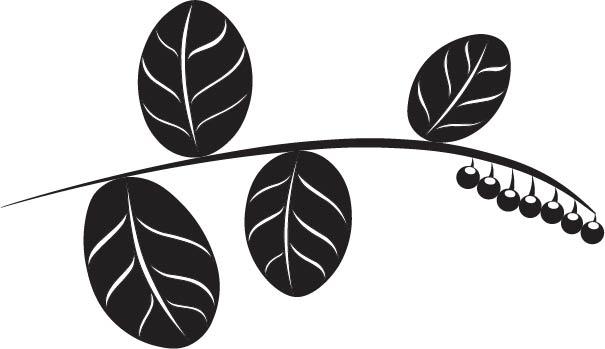 Conference AgendaKiana Lodge, Suquamish WASeptember 27th8:30 		Registration, coffee, tea, breakfast9:00		Opening blessing, icebreaker, intro from WEAVE and coalition9:30		Keynote presentation on community health10:00	All Group Panel Discussion11:00 		Traditional Foods Meet and Greet12:00 		Lunch1:00-		Breakout session (3-4 sessions)2:00-2:30	Break	2:30		Breakout session (3-4 sessions)3:30		All group gathering – All group report back		Start Native Chopped Cookoff4:00		Visit clam bake, salmon and wild game cooked over fire5:00		Dinner6:00		ClosingNotes:Get aprons for chefs, what is prize for winning team? Who will be judges?Bring things to share and swap including food, medicine and seedsInvite people to come in traditional dressNext steps:Who is keynote?ideas- Robin Wall Kimmerer, Gary Ferguson, Winona LaDuke, Genie Hip, Fay Spotted Eagle-Ojibwe, Linda Black Elk, Fawn Sharp Who is doing breakout sessions? (8 possibilities)Call for presenters: related to food, medicine and traditional food technologies (weaving, cooking tools, etc.)Should be hands-on, experiential and culturally relevantYouth dinner or dance group? Azure will ask Suquamish singers and dancersStorytelling?March to do list – generate list of potential presenters- Gail, Muckleshoot-cattail, Matt Warbus, Lummi, medicine- Kris Miller, Marie 